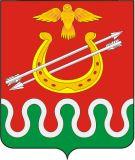 Администрация Боготольского районаКрасноярского краяПОСТАНОВЛЕНИЕ« 21 »	 июля  2015 года		       г. Боготол				№ 381- пОб утверждении перечня мероприятий по развитию экономического и производственно-промышленного потенциала, возможных к реализации на территории Боготольского района Красноярского краяВ связи с формированием проекта Стратегии социально-экономического развития Красноярского края до 2030 года в целях наращивания экономического потенциала Боготольского района в соответствии с Федеральным Законом от 28.06.2014 № 172-ФЗ «О стратегическом планировании в Российской Федерации», статьей 30 Устава Боготольского района Красноярского краяПОСТАНОВЛЯЮ:1. Утвердить перечень мероприятий по развитию экономического и производственно-промышленного потенциала, возможных к реализации на территории Боготольского района Красноярского края согласно приложению к настоящему постановлению.2. Контроль над исполнением настоящего постановления возложить на заместителя главы администрации по финансово-экономическим вопросам Бакуневич Н.В.3. Настоящее постановление опубликовать в периодическом печатном издании «Официальный вестник Боготольского района» и разместить на официальном сайте Боготольского района в сети Интернет www.bogotol-r.ru.4. Постановление вступает в силу в день, следующий за днем его официального опубликования (обнародования).Глава администрацииБоготольского района							Н.В. КраськоПриложение к Проекту Постановления администрации Боготольского районаот «     »               2015 №        -пПеречень мероприятий по развитию экономического и производственно – промышленного потенциала, возможных к реализации на территории Боготольского района Красноярского краяГлава администрацииБоготольского района															Н.В. Красько№Наименование мероприятияОписание мероприятияОтветственный за реализациюРезультат (эффект) от реализации мероприятияРезультат (эффект) от реализации мероприятия1234551.Стимулирование расширения рынков сбыта продукции местных товаропроизводителейСтимулирование расширения рынков сбыта продукции местных товаропроизводителейСтимулирование расширения рынков сбыта продукции местных товаропроизводителейСтимулирование расширения рынков сбыта продукции местных товаропроизводителейСтимулирование расширения рынков сбыта продукции местных товаропроизводителей1.1.Оказать содействие товаропроизводителям Боготольского района Красноярского края по предоставлению торговых мест, в том числе на льготных условиях, при проведении ярмарок на территории районаФормирование перечня предприятий АПК, КФХ, ЛПХ, готовых организовать торговлю сельскохозяйственной продукцией, произведенной на территории районаОтдел экономики и планирования администрации Боготольского районаСоздание дополнительного канала сбыта продукции, произведенной предприятиями Боготольского района, снабжение населения качественной продукцией по доступным ценам Создание дополнительного канала сбыта продукции, произведенной предприятиями Боготольского района, снабжение населения качественной продукцией по доступным ценам 1.2.Провести подготовительные (переговорные) мероприятия по организации совместно с администрацией города Боготола участия хозяйствующих субъектов Боготольского района на территории города Боготола и Боготольского районаОпределение перечня товаропроизводителей и выпускаемой продукции для выхода на межмуниципальный рынок; оказание информационно – консультационной поддержки в целях участия товаропроизводителей в мероприятиях, направленных на продвижение продукции на межмуниципальный рынокОтдел экономики и планирования администрации Боготольского районаПродвижение продукции хозяйствующих субъектов Боготольского района Красноярского края на межмуниципальный рынокПродвижение продукции хозяйствующих субъектов Боготольского района Красноярского края на межмуниципальный рынок2.Создание благоприятных условий для ведения инвестиционной и предпринимательской деятельностиСоздание благоприятных условий для ведения инвестиционной и предпринимательской деятельностиСоздание благоприятных условий для ведения инвестиционной и предпринимательской деятельностиСоздание благоприятных условий для ведения инвестиционной и предпринимательской деятельностиСоздание благоприятных условий для ведения инвестиционной и предпринимательской деятельности2.1.Разместить информацию о действующих на территории Боготольского района мерах поддержки инвестиционной и предпринимательской деятельности на официальном сайте муниципального образования Боготольский район Размещение информации на сайте муниципального образования Боготольский район Отдел экономики и планирования администрации Боготольского районаСоздание благоприятных условий для ведения инвестиционной и предпринимательской деятельностиСоздание благоприятных условий для ведения инвестиционной и предпринимательской деятельности2.2.Продолжать работу по совершенствованию нормативной правовой базы Боготольского района для оптимизации административных процедур в сферах содействия инвестиционной деятельности, поддержки предпринимательства, муниципального заказа, регулирования земельных отношений, использования муниципального имущества, строительстваПроведение анализа действующих муниципальных нормативных правовых актов и рассмотрение возможности сокращения регламентных сроков и упрощения процедур по оказанию мер поддержки субъектам предпринимательской и инвестиционной деятельности, участие органов местного самоуправления в инвестиционном процессеОтдел экономики и планирования администрации Боготольского района,Отдел капитального строительства и архитектуры администрации Боготольского района,Отдел муниципального имущества и земельных отношений администрации Боготольского района,Снижение административных барьеров при ведении инвестиционной и предпринимательской деятельности на территории Боготольского района; эффективное использование имущества, находящегося в муниципальной собственностиСнижение административных барьеров при ведении инвестиционной и предпринимательской деятельности на территории Боготольского района; эффективное использование имущества, находящегося в муниципальной собственности3.Повышение кадрового потенциала трудовых ресурсов, обеспечение занятости населенияПовышение кадрового потенциала трудовых ресурсов, обеспечение занятости населенияПовышение кадрового потенциала трудовых ресурсов, обеспечение занятости населенияПовышение кадрового потенциала трудовых ресурсов, обеспечение занятости населенияПовышение кадрового потенциала трудовых ресурсов, обеспечение занятости населения3.1.Организовать постоянное взаимодействие с КГКУ «Центр занятости населения по г. Боготолу и Боготольскому району» для получения методической и консультационной помощи по развитию трудовых ресурсов и кадровому обеспечению Боготольского района в части:- проведения оценки состава и распределения трудовых ресурсов Боготольского района;- выполнения Территориального плана мероприятий на 2014-2017 годы по реализации Стратегии развития профессиональной ориентации населения в Боготольском районе;- разработки и выполнения плана мероприятий по закреплению молодежи на предприятиях Боготольского района, включая адресную работу с учащимися системы профобразования по возвращению в Боготольский район и закреплению на рабочем местеСопоставление распределения свободных рабочих мест и свободных трудовых ресурсов, оценка транспортной доступности рабочих мест в Боготольском районе; проведение целевой работы со школьниками по оценке профессиональных склонностей и формированию профессиональной траектории;Проведение адресной работы с учащимися системы профобразования по возвращению в Боготольский район и закреплению на рабочем местеОтдел экономики и планирования администрации Боготольского района,Управление образования Боготольского района,Отдел культуры и молодежной политики администрации Боготольского района, КГКУ «Центр занятости населения по г. Боготолу и Боготольскому району»,Повышение эффективности взаимодействия с организациями, предпринимателями и населением Боготольского района в целях выявления и обеспечения потребности работодателей в персонале за счет профессиональной подготовки местного населенияПовышение эффективности взаимодействия с организациями, предпринимателями и населением Боготольского района в целях выявления и обеспечения потребности работодателей в персонале за счет профессиональной подготовки местного населения3.2.Размещать на официальном сайте муниципального образования Боготольский район в разделе «Труд и занятость» актуальную информацию о потребности в трудовых ресурсах, возможности обучения и трудоустройства; организация взаимодействия с работодателями по наполнению раздела информацией об имеющихся вакансияхРазмещение и поддержание в актуальном состоянии информации о потребности в трудовых ресурсах, возможности обучения и трудоустройства; организация взаимодействия с работодателями по наполнения раздела информацией об имеющихся вакансияхОтдел экономики и планирования администрации Боготольского района,КГКУ «Центр занятости населения по г. Боготолу и Боготольскому району»Повышение доступности для населения Боготольского района информации о вакансии и возможностях трудоустройстваПовышение доступности для населения Боготольского района информации о вакансии и возможностях трудоустройства3.3.Принять меры по содействию самозанятости безработных граждан и расширению вариантов занятости населения Боготольского районаФормирование перечня актуальных и перспективных видов предпринимательской деятельности по производству востребованных товаров (услуг) на территории Боготольского района для организации собственного дела безработными гражданамиУчастие в организации и финансировании общественных работ на территории Боготольского района (ст.7.2.Закона РФ от 19.04.1991 № 1032-1 «О занятости населения в Российской Федерации):предусмотреть в консолидированном бюджете Боготольского района финансовые средства на выплату заработной платы участникам общественных и временных работ;принять постановление об организации общественных работ на территории Боготольского района, определяющее перечень основных видов работ, предприятий и организаций, в которых эти работы будут организованы, порядок финансирования общественных работОтдел экономики и планирования администрации Боготольского района,Финансовое управление администрации Боготольского района,КГКУ «Центр занятости населения по г. Боготолу и Боготольскому району»Расширение сфер занятости за счет самозанятости населенияСнижение напряженности на рынке труда, расширение возможностей занятости для неработающего населения Боготольского районаРасширение сфер занятости за счет самозанятости населенияСнижение напряженности на рынке труда, расширение возможностей занятости для неработающего населения Боготольского района4.Содействие развитию действующих предприятий и созданию новых производств на имеющихся промышленных площадках муниципального образования Боготольский район (комплекс мер государственной поддержки в муниципальной поддержки)Содействие развитию действующих предприятий и созданию новых производств на имеющихся промышленных площадках муниципального образования Боготольский район (комплекс мер государственной поддержки в муниципальной поддержки)Содействие развитию действующих предприятий и созданию новых производств на имеющихся промышленных площадках муниципального образования Боготольский район (комплекс мер государственной поддержки в муниципальной поддержки)Содействие развитию действующих предприятий и созданию новых производств на имеющихся промышленных площадках муниципального образования Боготольский район (комплекс мер государственной поддержки в муниципальной поддержки)Содействие развитию действующих предприятий и созданию новых производств на имеющихся промышленных площадках муниципального образования Боготольский район (комплекс мер государственной поддержки в муниципальной поддержки)4.1.Обеспечить актуализацию информации о незадействованных мощностях и свободных земельных участках на официальном сайте Боготольского района и инвестиционном портале Красноярского краяВедение базы данных свободных производственных площадей, непрофильных активов предприятий, земельных участков;размещение информации на сайте Боготольского района и при необходимости, на инвестиционном портале Красноярского краяОтдел муниципального имущества и земельных отношений администрации Боготольского района,Отдел сельского хозяйства администрации Боготольского районаОбеспечение доступности информации о наличии свободных площадок, подходящих для ведения предпринимательской деятельностиОбеспечение доступности информации о наличии свободных площадок, подходящих для ведения предпринимательской деятельности4.2.Рассмотреть возможность выделения инвесторам земельного фонда на длительный срок на безвозмездной / льготной основеРазработка и принятие правового акта, через согласование с органами исполнительной власти Красноярского краяОтдел муниципального имущества и земельных отношений администрации Боготольского района,Отдел сельского хозяйства администрации Боготольского районаСоздание режима наибольшего благоприятствования для инвесторовСоздание режима наибольшего благоприятствования для инвесторов4.3.Обеспечить реализацию мер государственной поддержки субъектов малого и среднего бизнеса, в том числе:4.3.1.Обеспечить предварительное рассмотрение бизнес-планов (проектов) субъектов малого и среднего предпринимательства, претендующих на получение муниципальной поддержки;Рассмотрение бизнес-планов (проектов) субъектов малого и среднего предпринимательства, претендующих на получение муниципальной поддержки, на Координационном совете по развитию малого и среднего предпринимательства в Боготольском районеОтдел экономики и планирования администрации Боготольского районаСоздание условий для планирования развития предпринимательской деятельности4.3.2.Обеспечить освоение бюджетных средств муниципального образования Боготольский район по подписанным соглашениям о предоставлении субсидий на софинансирование муниципальных программ поддержки и развития малого и среднего предпринимательства за счет средств краевого (федерального) бюджетовРеализация мероприятий муниципальных программ поддержки и развития малого и среднего предпринимательства, требующих софинансирования за счет краевого (федерального) бюджетовОтдел экономики и планирования администрации Боготольского районаСоздание условий для планирования развития предпринимательской деятельности5Содействие развитию перспективных направлений и видов сельскохозяйственного производства и переработка сельхозпродукции, а также сопутствующих товаров (комплекс мер государственной и муниципальной поддержки)Содействие развитию перспективных направлений и видов сельскохозяйственного производства и переработка сельхозпродукции, а также сопутствующих товаров (комплекс мер государственной и муниципальной поддержки)Содействие развитию перспективных направлений и видов сельскохозяйственного производства и переработка сельхозпродукции, а также сопутствующих товаров (комплекс мер государственной и муниципальной поддержки)Содействие развитию перспективных направлений и видов сельскохозяйственного производства и переработка сельхозпродукции, а также сопутствующих товаров (комплекс мер государственной и муниципальной поддержки)Содействие развитию перспективных направлений и видов сельскохозяйственного производства и переработка сельхозпродукции, а также сопутствующих товаров (комплекс мер государственной и муниципальной поддержки)5.1.Принять меры по организации на территории Боготольского района производств по глубокой переработке продукции сельского хозяйстваИзучение возможности создания на территории Боготольского района перспективных направлений производства и переработки с/х продукции, в части глубокой переработки.Проведение анализа спроса на продукцию глубокой переработкиОтдел сельского хозяйства администрации Боготольского районаПозволит увеличить выход продукции с единицы перерабатываемого сырья; создать новые рабочие местаПозволит увеличить выход продукции с единицы перерабатываемого сырья; создать новые рабочие места6. Меры, направленные на поддержание стабильности социально – экономического положения Боготольского района Меры, направленные на поддержание стабильности социально – экономического положения Боготольского района Меры, направленные на поддержание стабильности социально – экономического положения Боготольского района Меры, направленные на поддержание стабильности социально – экономического положения Боготольского района Меры, направленные на поддержание стабильности социально – экономического положения Боготольского района 6.1.Обеспечить постоянную и конструктивную работу межведомственной комиссии по обеспечению устойчивого развития экономики и социальной стабильности в Боготольском районеПринятие мер, направленных на поддержание стабильности в Боготольском районе; обеспечение взаимодействия комиссии с рабочей группой по разработке предложений по стратегическому планированию в сфере социально-экономического развития Боготольского районаОтдел экономики и планирования администрации Боготольского районаПовышение эффективности и оперативности принятия управленческих решений при выявлении негативных социально – экономических тенденций в Боготольском районеПовышение эффективности и оперативности принятия управленческих решений при выявлении негативных социально – экономических тенденций в Боготольском районе6.2.Обеспечить проведение ежемесячного оперативного мониторинга социально-экономического положения в Боготольском районе Направление в министерство экономического развития и инвестиционной политики края результатов мониторинга и предложений по преодолению негативных тенденций в Боготольском районе (по результатам мониторинга)Отдел экономики и планирования администрации Боготольского районаСоздание предпосылок для принятия решений, направленных на обеспечение стабильности ситуацииСоздание предпосылок для принятия решений, направленных на обеспечение стабильности ситуации6.3.Обеспечить работу Координационного совета по развитию малого и среднего предпринимательства в Боготольском районе для обсуждения проблемных вопросов органов исполнительной власти Боготольского района с предпринимательским сообществом и общественностью Боготольского районаВыявление и анализ проблемных вопросов для обсуждения с органами исполнительной власти края; формирование графика проведения и организация переговорных площадокОтдел экономики и планирования администрации Боготольского районаПовышение уровня информированности целевых групп, обеспечение условий для принятия взвешенных управленческих решений на местном уровне.Повышение уровня информированности целевых групп, обеспечение условий для принятия взвешенных управленческих решений на местном уровне.64.Организовать проведение курсов, семинаров, тренингов для субъектов малого и среднего предпринимательства Боготольского района, граждан (в том числе студентов и школьников), желающих заняться предпринимательской деятельностьюОрганизация  курсов, семинаров, тренингов для субъектов малого и среднего предпринимательства по закупкам в соответствии с Федеральным законом от 05.04.2013 № 44-ФЗ «О контрактной системе в сфере закупок товаров, работ, услуг для обеспечения государственных и муниципальных нужд»Отдел экономики и планирования администрации Боготольского районаОбразовательная и информационная поддержка субъектов малого и среднего предпринимательстваОбразовательная и информационная поддержка субъектов малого и среднего предпринимательства